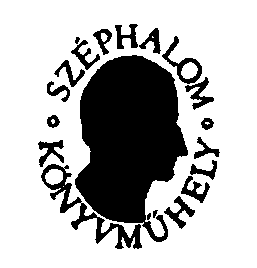 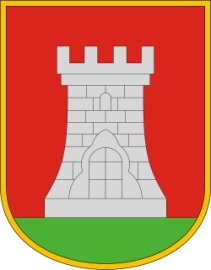 PÁLYÁZATI KIÍRÁS                                                                                                Az Írók Alapítványa, az Írók Szakszervezete,                                                     a Sárvári Tinódi Gimnázium és Sárvár Város Önkormányzata meghirdeti                                                                                                                a 45. Kárpát-medencei Középiskolás Irodalmi Pályázatot,                             és 2022. április 19.–22.-ig,                                                                  amennyiben az aktuális  járványügyi szabályok lehetővé teszik, Sárvár városában megrendezi az irodalmi pályázat táborát.Pályázni vers-, próza- és tanulmány-kategóriában lehet. Várjuk minden 14-18 év közötti középiskolás diák magyar nyelvű írásait. Egy-egy pályázat maximális terjedelme kategóriánként max. 15 kéziratoldal lehet (számítógéppel, 14 pontos betű-nagysággal, de azonos terjedelmű, kézzel írt, jól olvasható írásokat is elfogadunk).   A  pályázatok MEGHOSSZABBÍTOTT benyújtási határideje: 2022. március 18.         A pályázat nem jeligés. A pályázatok beküldhetők:          – e-mailben, csatolt mellékletként (word-dokumentum formátumban), az info@szephalom-konyvmuhely.hu e-mailcímre. Kérjük, hogy minden pályázó minden melléklet első oldalán tüntesse fel nevét, címét, e-mail-címét, telefonszámát és iskolája nevét, címét is. Fontos: ha valaki például két kategóriában pályázik, két külön mellékletet küldjön (pl. külön a verseket, külön a prózákat, megfelelő megnevezéssel: „XY versei”, „XY prózái”). Kérjük, hogy mindenki összefűzve, egyetlen mellékletben küldje a verseit, ugyanígy, összefűzve a prózáit vagy a tanulmányait. Lehetőleg a pályázat minden oldalán szerepeljen az írója neve!                    – postai úton. Ebben az esetben egy példányban kérjük a pályázatot. Aki több kategóriában küld pályaműveket, kérjük, hogy külön borítékban küldje a vers-, a próza- illetve a tanulmány-pályázatát. Kérjük, hogy a borítékra írja rá, hogy mi található benne (pl. „verspályázat”, „prózapályázat” stb.). Kérjük, hogy a pályázatok első oldalán tüntesse fel a pályázó a nevét, címét, e-mail címét, telefonszámát és iskolája nevét, címét, e-mail-címét. Postacímünk: Írók Alapítványa, 1093 Budapest, Lónyay u. 43. fszt. 1.           A beküldött pályaművek egyénenkénti írásbeli értékelését nem vállaljuk.                                                                                                     Az ötven legjobb pályázat szerzőjét meghívjuk a sárvári irodalmi táborba, ahol a műhelymunka során neves írókból, költőkből álló zsűri értékeli  az írásokat, és sor kerül a díjkiosztó ünnepségre is. A meghívót 2022. április 05-ig juttatjuk el a meghívottakhoz. A meghívottak részére az irodalmi tábor díjmentes és az útiköltséget szükség esetén megtérítjük. A díjazottak oklevélben és szerény pénzjutalomban részesülnek.Budapest, 2022. február  04.A rendezők nevében minden érdekeltnek jó munkát kíván:		                                                                         Mezey Katalin sk.                                                                                                                                          	                                              Írók Alapítványa, Írók Szakszervezete 